Catalogue d’urneLégende de prix :$ = 0$ à 250$$$ = 251$ à 500$$$$ = 501$ à 750$$$$$ = 751$ à 1000$$$$$$ = 1001$ et plusACIER- LAITON- ALUMINIUMU-1 Joyal Vase 30 prix : $$ 15cm X 15cm X 26cm (6’’ X 6’’ X 10¼’’)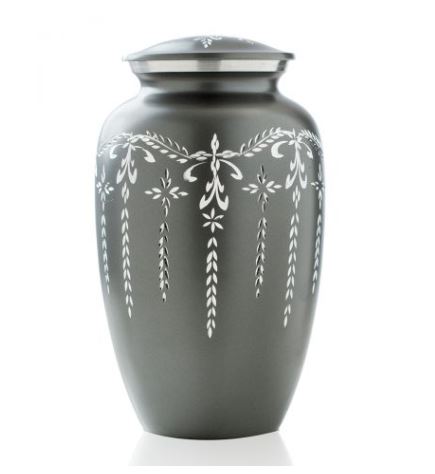  15cm X 15cm X 26cm (6’’ X 6’’ X 10¼’’)U-27 Dodge Larme prix : $$$11cm X 17.5cm X 26cm (4½’’ X 6⅞’’ X 10¼’’) 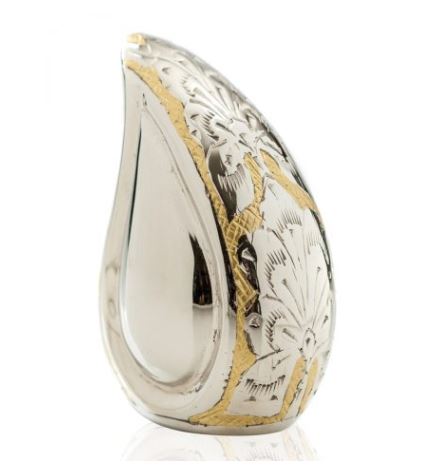 U-31 Victo Arbre prix : $$$15cm X 15cm X 26cm (6’’ X 6’’ X 10¼’’)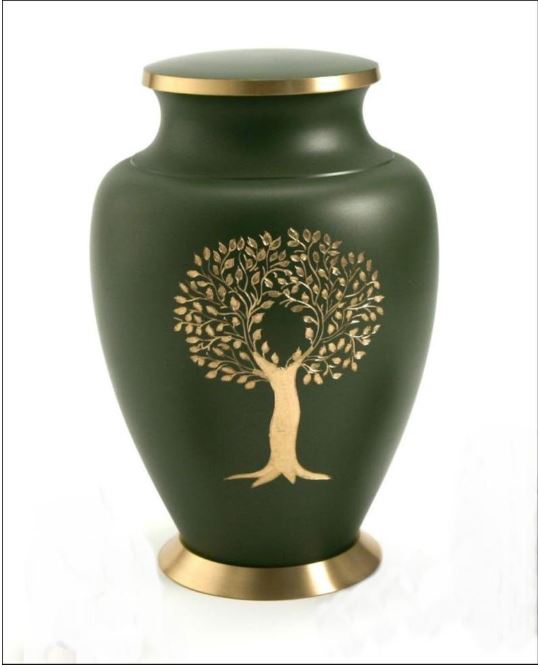 U-32 Victo Colombe prix : $$$15cm X 15cm X 26cm (6’’ X 6’’ X 10¼’’)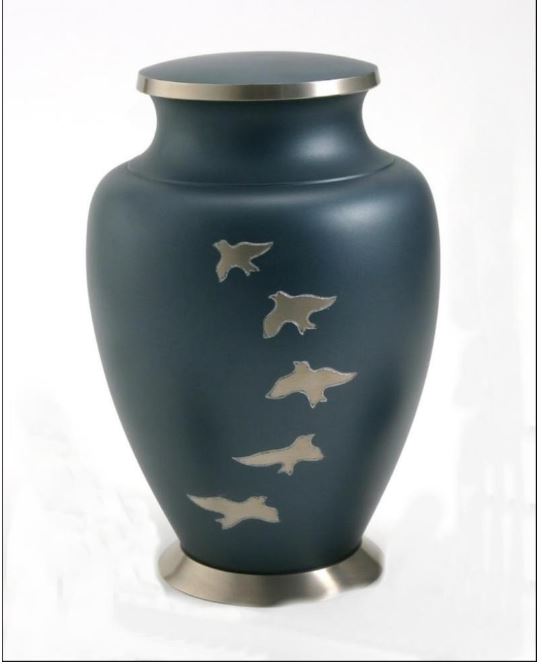 U-33 Victo Blé prix : $$$15cm X 15cm X 26cm (6’’ X 6’’ X 10¼’’)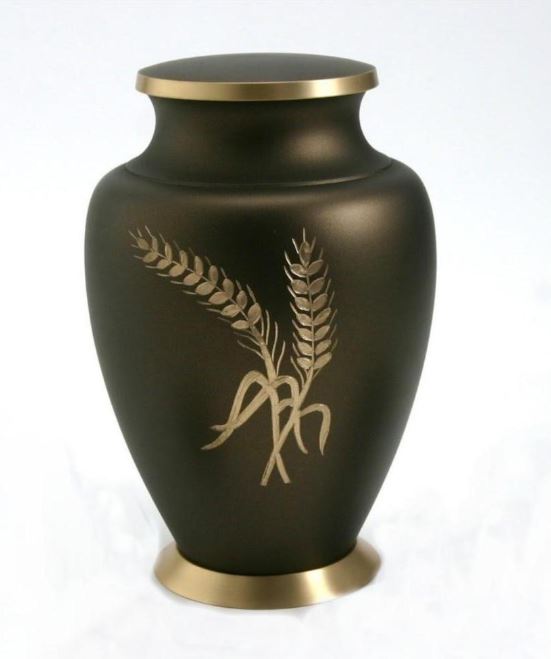 U-34 Laiton de base prix : $ 8cm X 15.5cm X 22cm (3¼’’ X 6⅛’’ X 8⅝’’)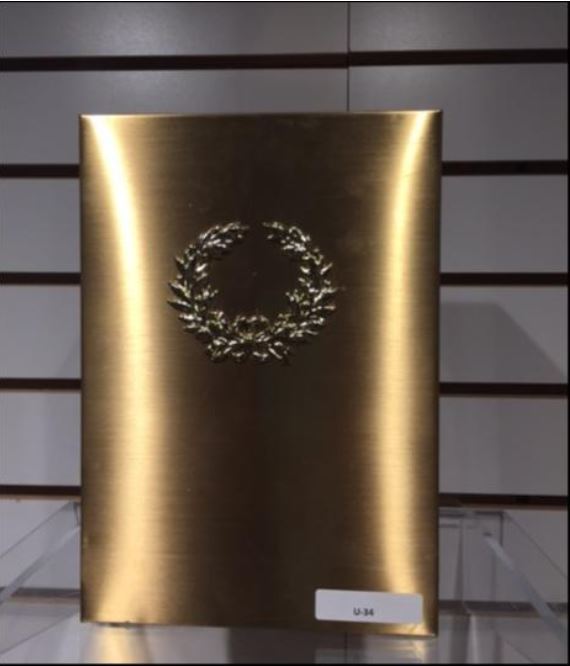 U-35 Joyal Vase 50 prix : $$16cm X 16cm X 25.5cm (6⅜’’ X 6⅜’’ X 10’’)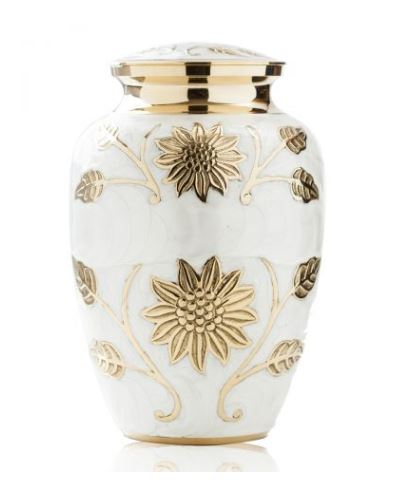 U-36 Dodge Indigo prix : $$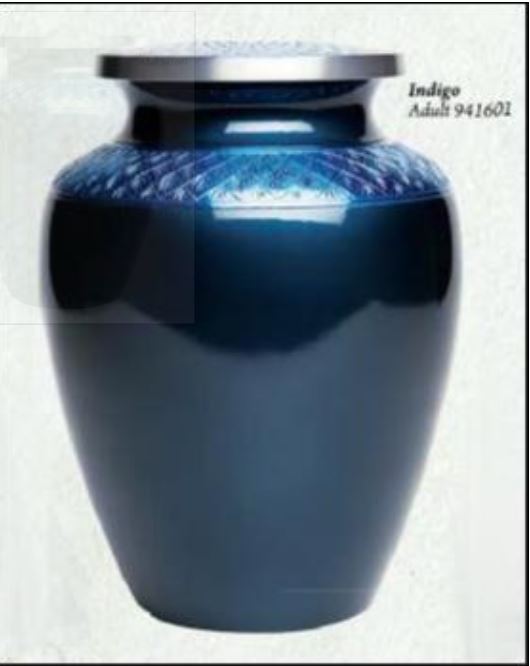 U-37 Dodge Noir prix : $$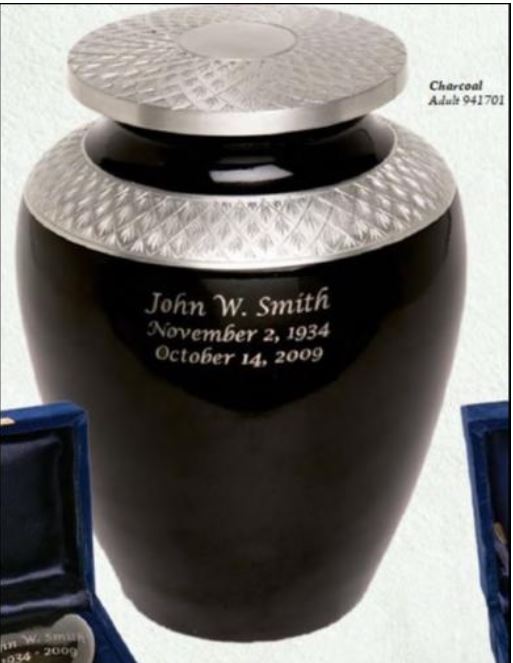 U-39 Joyal Vase 39 prix : $$15cm X 15cm X 26cm (6’’ X 6’’ X 10¼’’)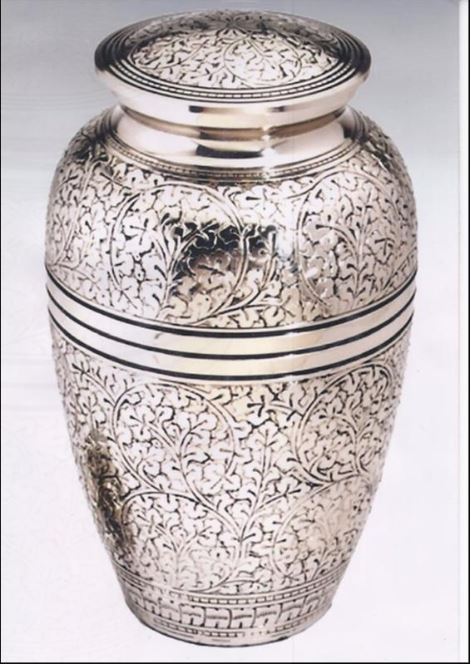 U-40 Mémo Angélique prix : $$15cm X 15cm X 26cm (6’’ X 6’’ X 10¼’’)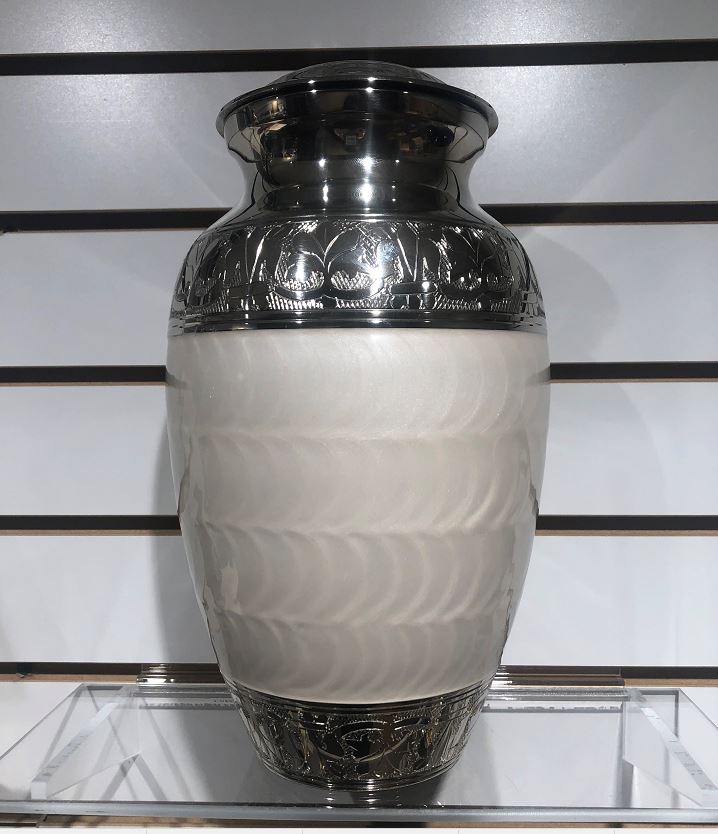 U-41 Mémo Royal Bleu prix : $$15cm X 15cm X 26cm (6’’ X 6’’ X 10¼’’)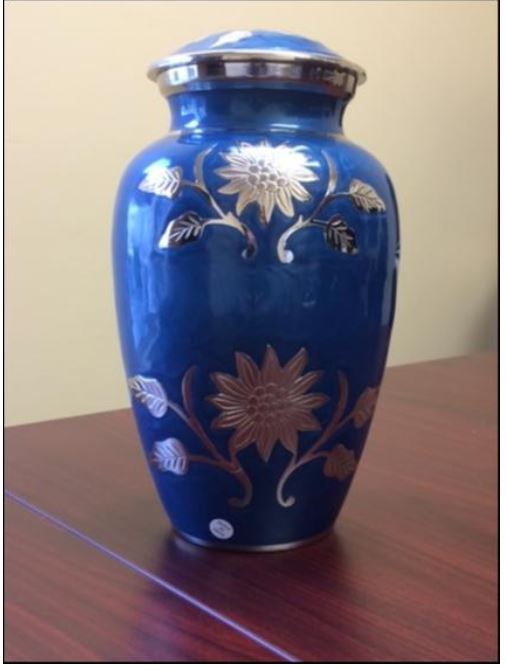 U-43 Mémo Royal Rose prix : $$15cm X 15cm X 26cm (6’’ X 6’’ X 10¼’’)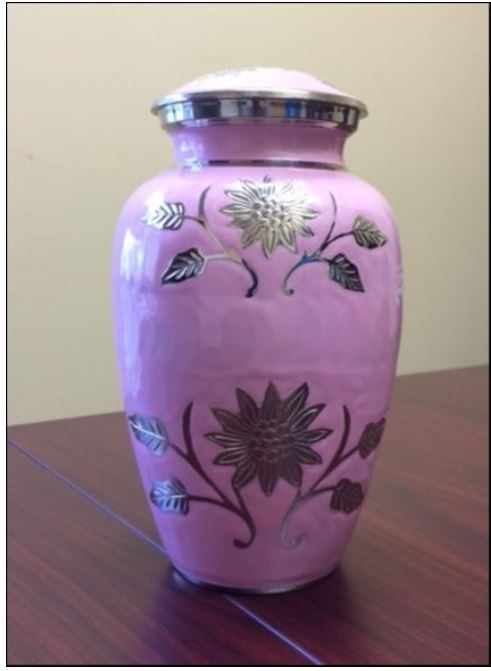 U-44 Mémo Simplicité prix : $$$17cm X 17cm X 25cm (6⅝’’ X 6⅝’’ X 9⅞’’)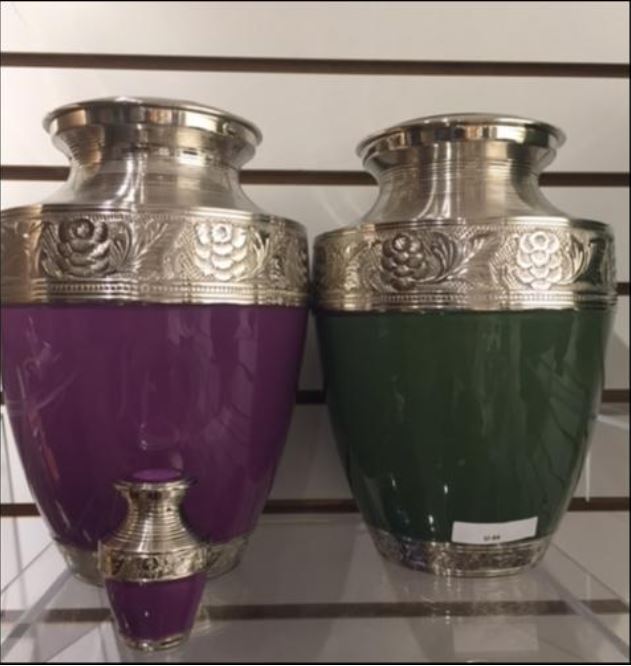 U-73 Joyal Acier Prix : $$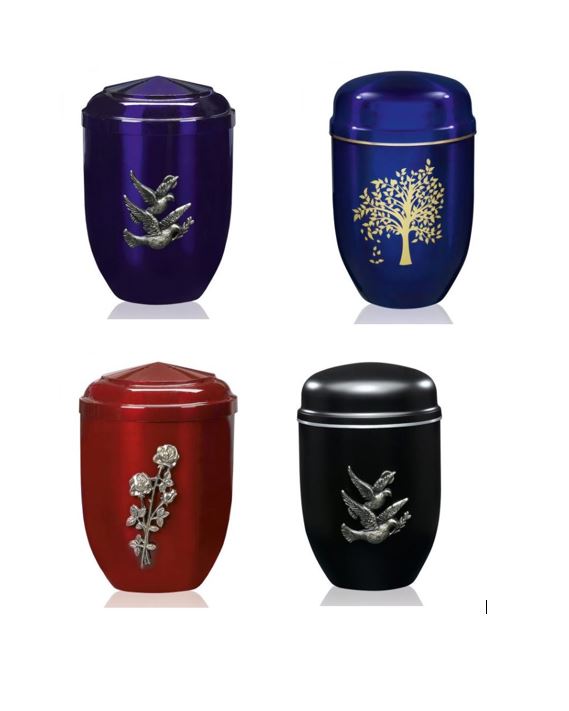 18cm X 18cm X 25cm (7⅛’’ X 7⅛’’ X 9⅞’’)U-77 Joyal Vase 61 prix : $$16cm X 16cm X 25.5cm (6⅜’’ X 6⅜’’ X 10’’)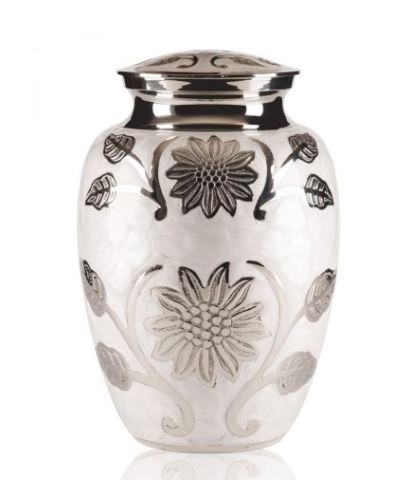 U-86 ComOurson prix : $$$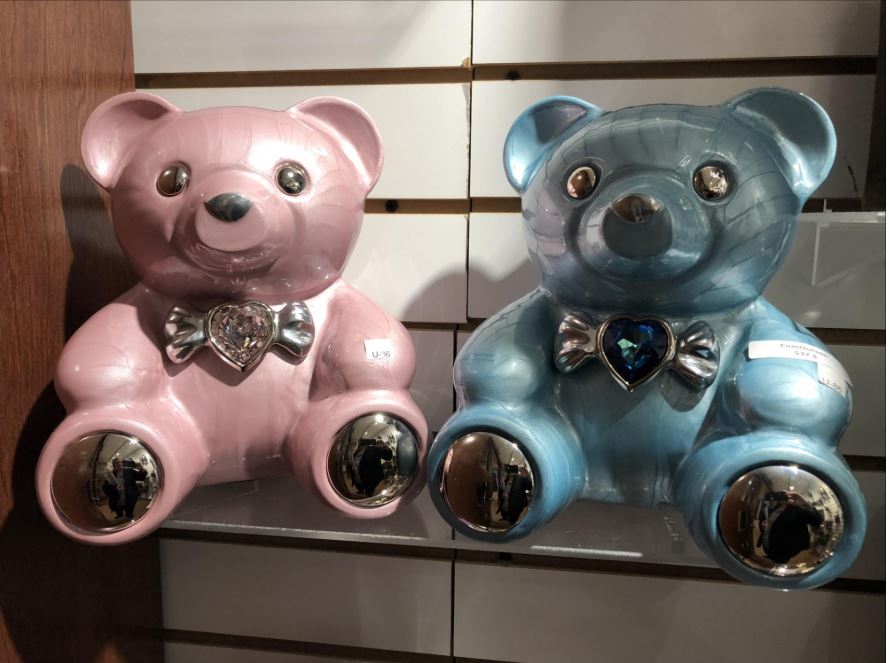 14cm X 18.5cm X 20.5cm (5½’’ X 7⅜’’ X 8⅛’’)Etain-BronzeU-9 HerBRZ 585 prix : $$$$$ 20.5cm X 20cm X 23cm (8⅛’’ X 7⅞’’ X 9⅛’’)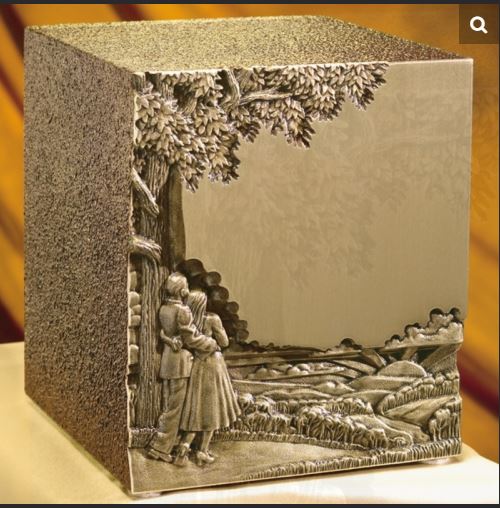 U-10 HerZB010 prix : $$$$$ 19.5cm X 11cm X 21.5 cm (7⅝’’ X 4⅜’’ X 8½’’)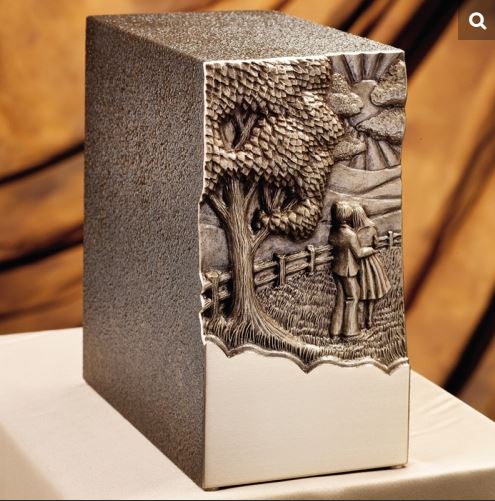 U-11 HerZB025 prix : $$$$$19.5cm X 11cm X 21.5 cm (7⅝’’ X 4⅜’’ X 8½’’)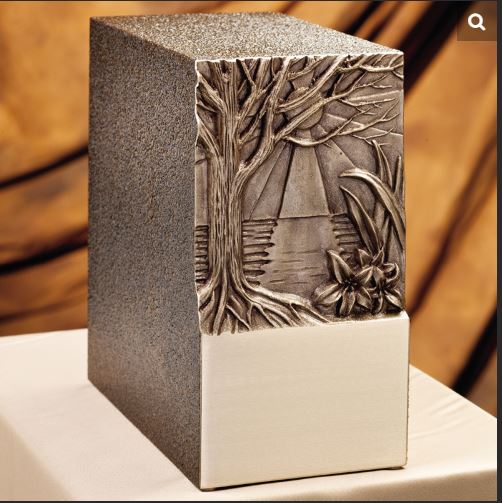 U-12 HerBRZ 450 prix : $$$$$20.5cm X 20cm X 23cm (8⅛’’ X 7⅞’’ X 9⅛’’)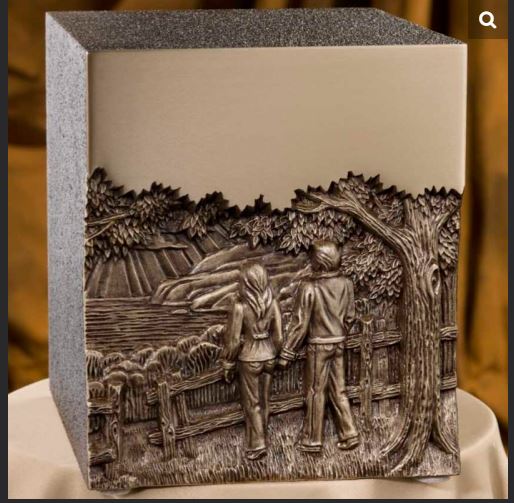 U-13 HerBRZ 610 prix : $$$$$20.5cm X 20cm X 23cm (8⅛’’ X 7⅞’’ X 9⅛’’)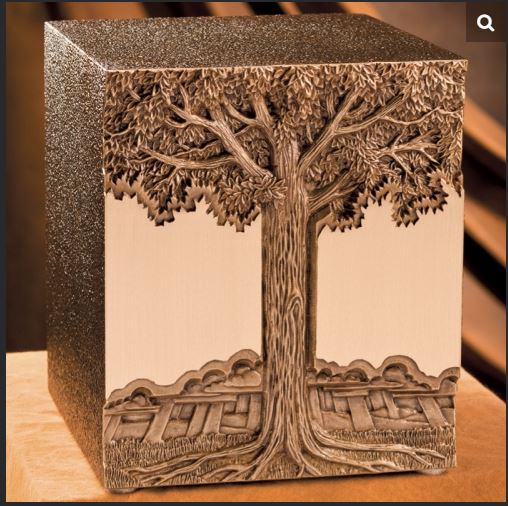 U-14 HerBRZ 560 prix : $$$$$19.5cm X 11cm X 21.5 cm (7⅝’’ X 4⅜’’ X 8½’’)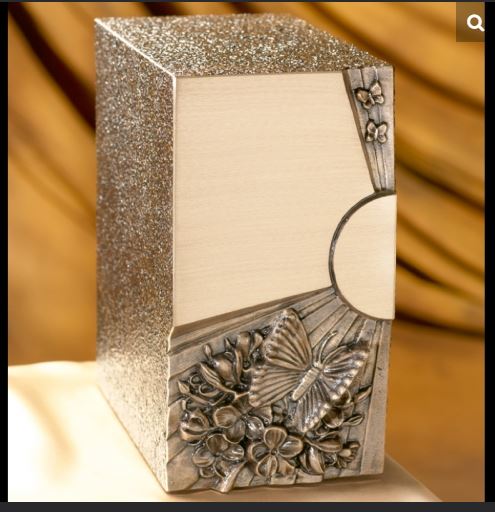 U-15 HerBRZ 675 prix : $$$$$20.5cm X 20cm X 23cm (8⅛’’ X 7⅞’’ X 9⅛’’)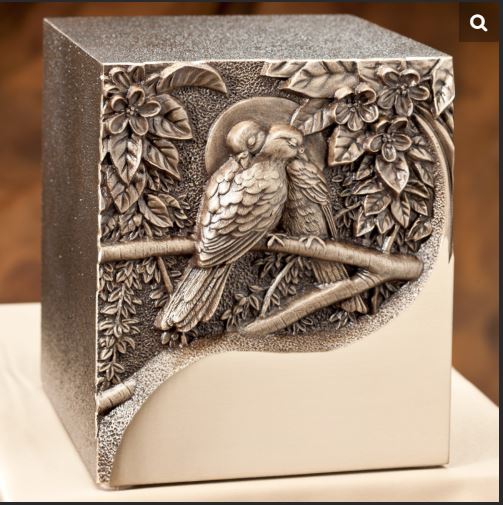 U-16 HerBRZ 675 prix : $$$$$20.5cm X 20cm X 23cm (8⅛’’ X 7⅞’’ X 9⅛’’)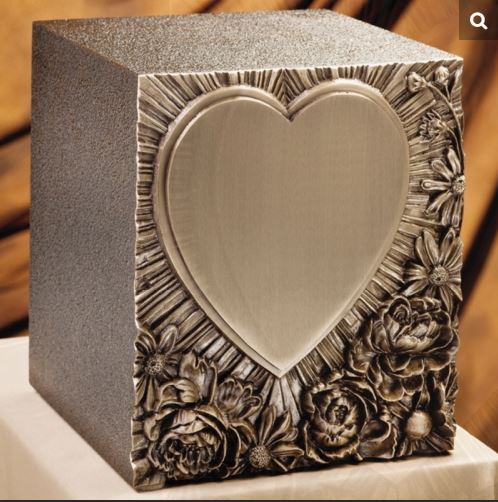 U-17 HerBRZ 800 prix : $$$$$19.5cm X 11cm X 21.5 cm (7⅝’’ X 4⅜’’ X 8½’’)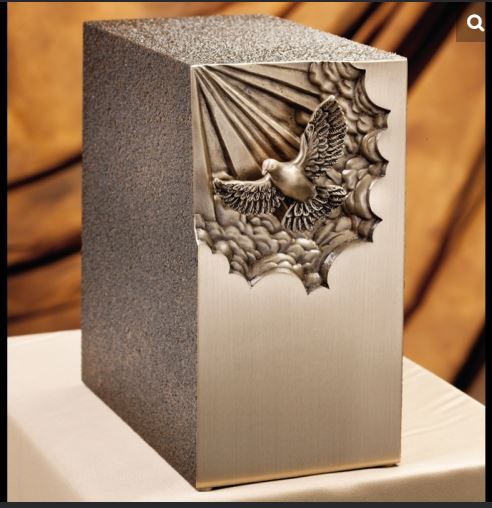 U-18 HerBRZ 470 prix : $$$$$20.5cm X 20cm X 23cm (8⅛’’ X 7⅞’’ X 9⅛’’)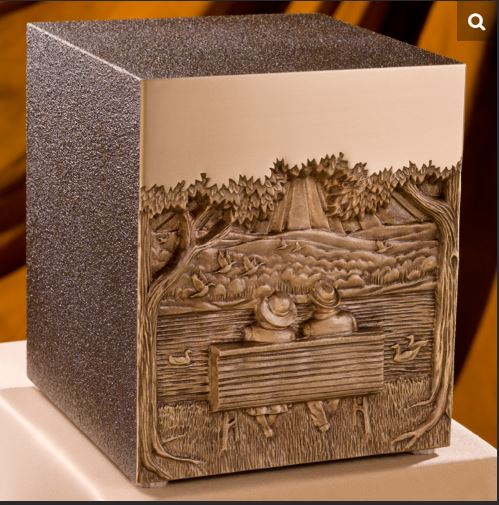 U-19 HerBRZ 445 prix : $$$$$ 20.5cm X 20cm X 23cm (8⅛’’ X 7⅞’’ X 9⅛’’)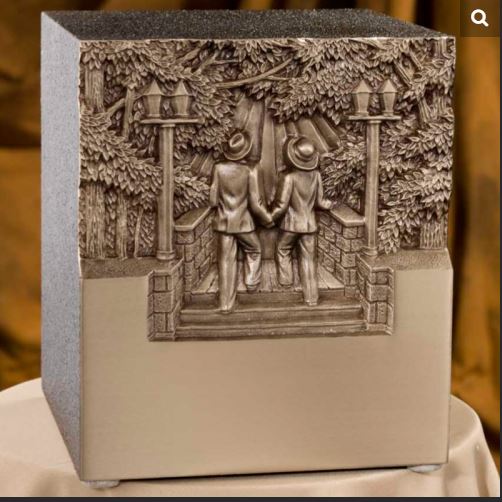 U-57 Mémo Infiniti Argent prix : $$$ 13.5cm X 12.5cm X 21.5 cm (5⅜’’ X 5’’ X 8½’’)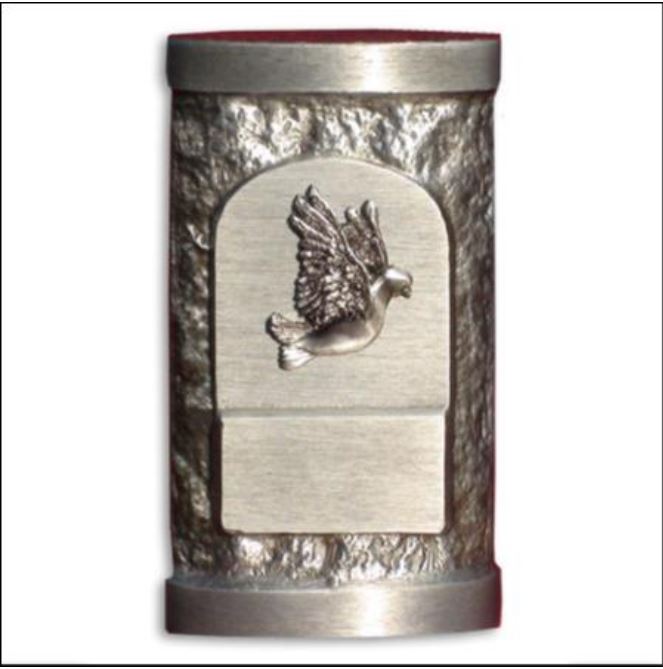 U-58 Mémo Infiniti Bronze prix : $$$*Ornement de colombe comme sur la U-5713.5cm X 12.5cm X 21.5 cm (5⅜’’ X 5’’ X 8½’’)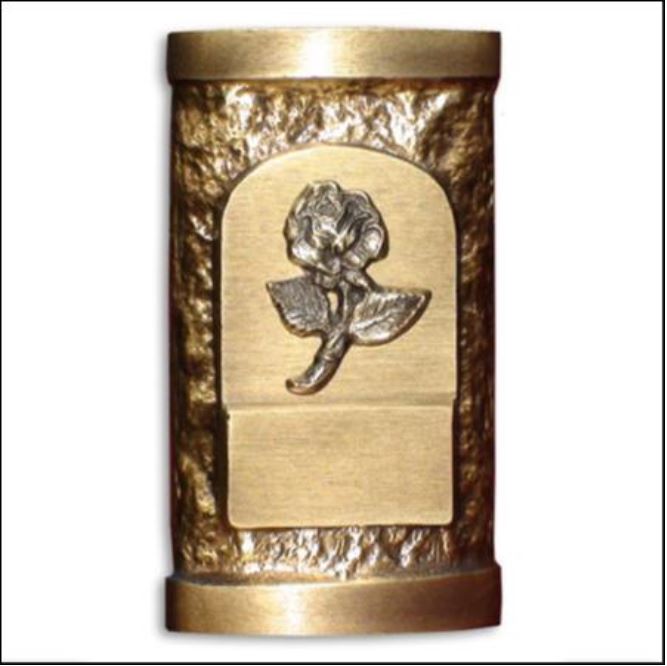 U-59 Mémo Infiniti Cuivré prix : $$$*Ornement de colombe comme sur la U-5713.5cm X 12.5cm X 21.5 cm (5⅜’’ X 5’’ X 8½’’)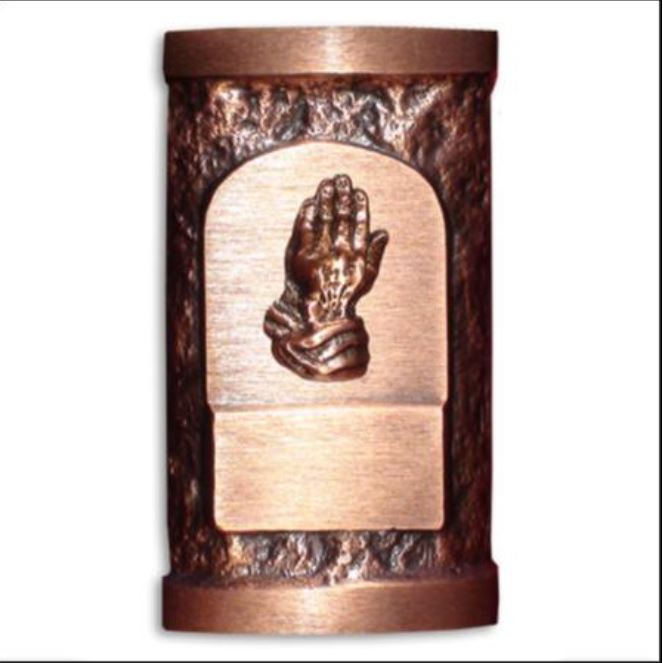 U-60 Bégin Muguet Double prix : $$$$$ 20.5cm X 20cm X 23cm (8⅛’’ X 7⅞’’ X 9⅛’’)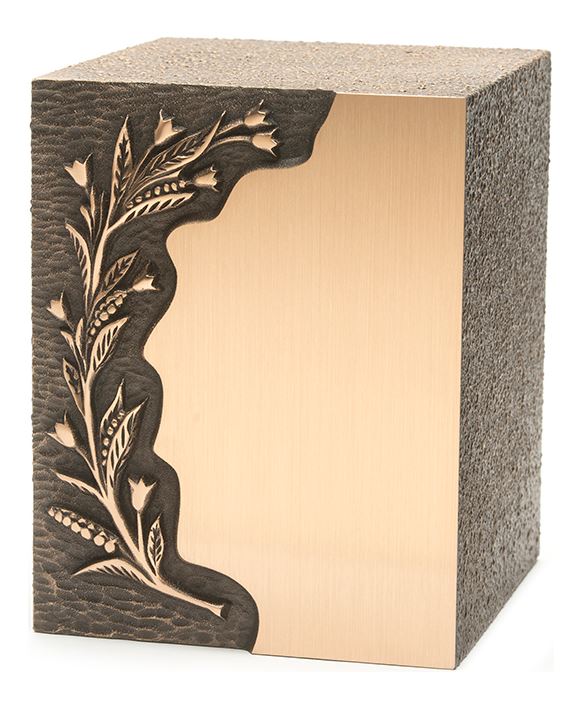 U-61 Bégin Chêne Oak Double prix : $$$$$ 20.5cm X 20cm X 23cm (8⅛’’ X 7⅞’’ X 9⅛’’)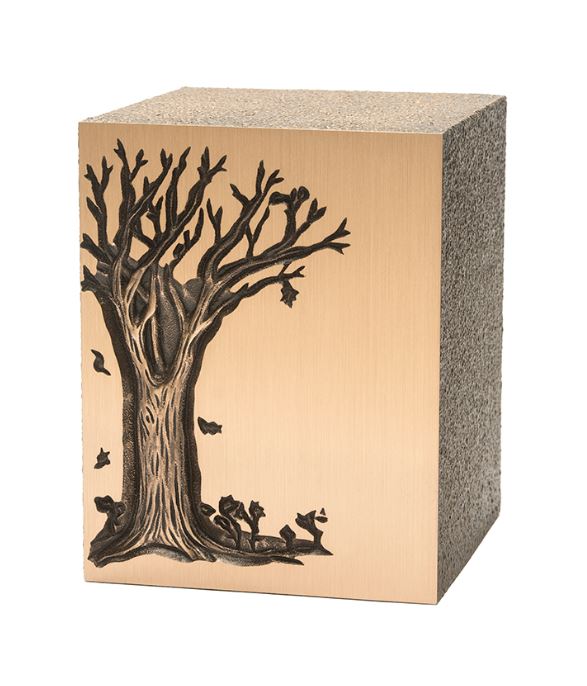 U-62 Bégin ZB 103 prix : $$$$$20.5cm X 20cm X 23cm (8⅛’’ X 7⅞’’ X 9⅛’’)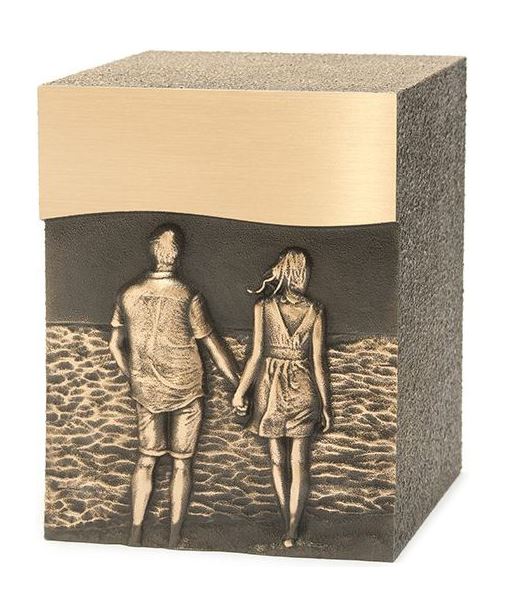 U-63 Bégin ZB 104 prix : simple $$$ double $$$$$ 16cm X 13.5cm X 24cm (6⅜’’ X 5⅜’’ X 9½)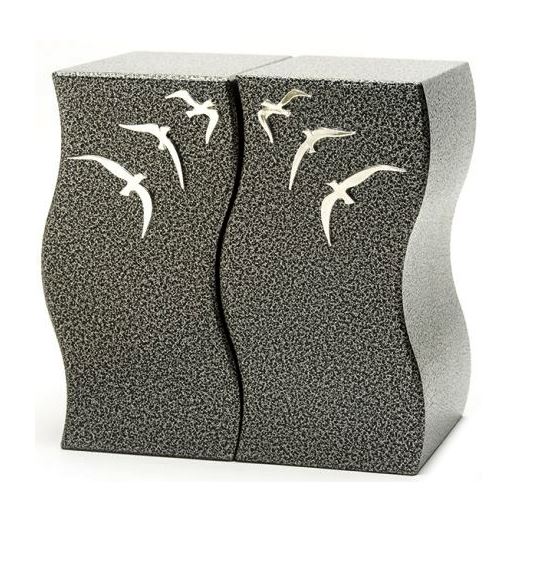 U-71 HerBRZ 455 prix : $$$$$ 20.5cm X 20cm X 23cm (8⅛’’ X 7⅞’’ X 9⅛’’)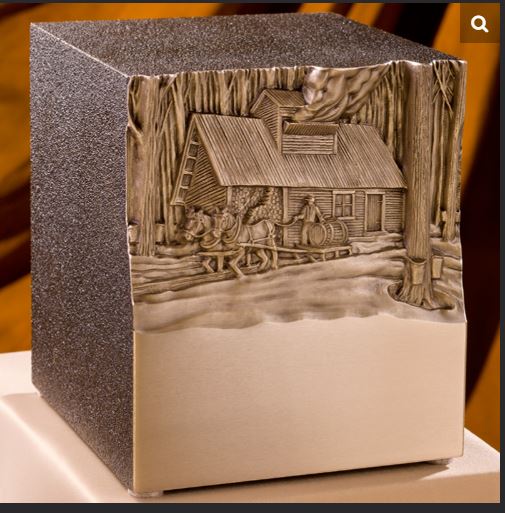 U-72 HerZB230 (Chevreuil) prix : $$$$ 19.5cm X 11cm X 21.5 cm (7⅝’’ X 4⅜’’ X 8½’’)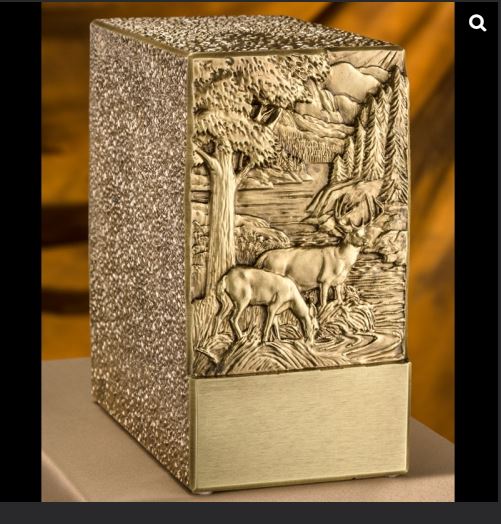 U-75 Mémento 402B-Arbre ou U-76 Mémento 402A-Fleur prix : $$$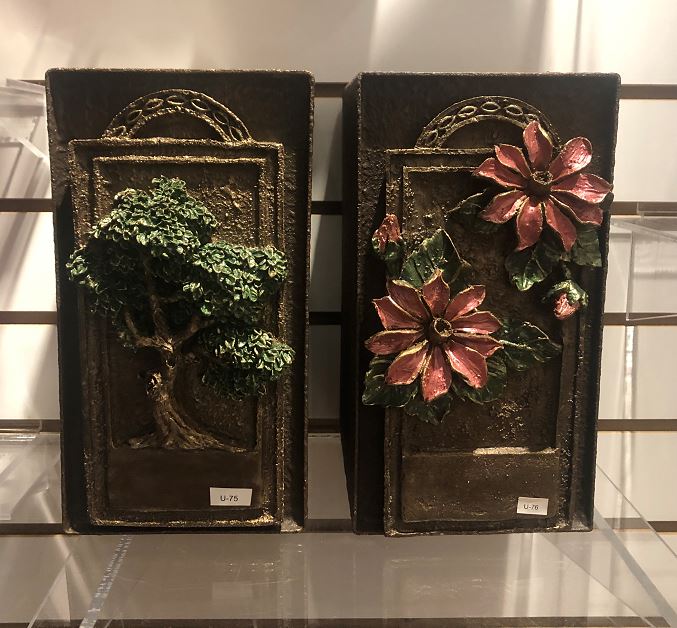 12.5cm X 15cm X 23cm (5’’ X 5⅞’’ X 9’’)U-78 Joyal Double Étain prix : $$$$ 15.5cm X 21cm X 24.5cm (6⅛’’ X 8¼’’ X 9⅝’’)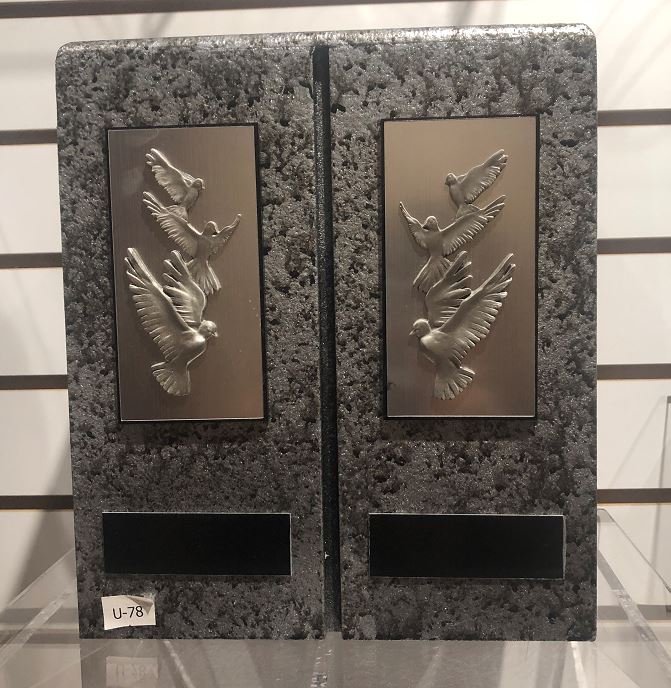 BoisU-7 JMB400 prix : $$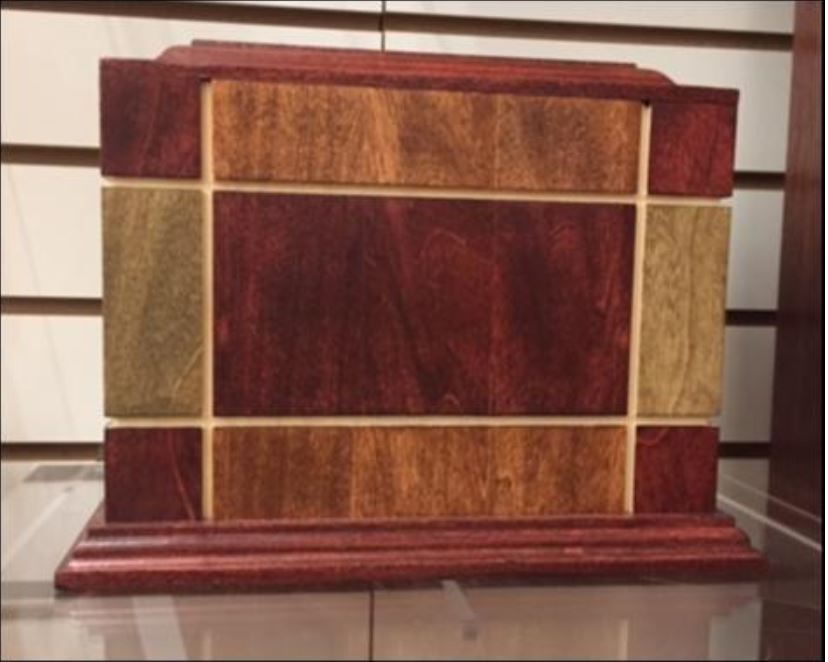 U-8 DesMonts Bois de Blé prix : $$ 17.5cm X 20cm X 26cm (6⅞’’ X 7⅞’’ X 10¼’’)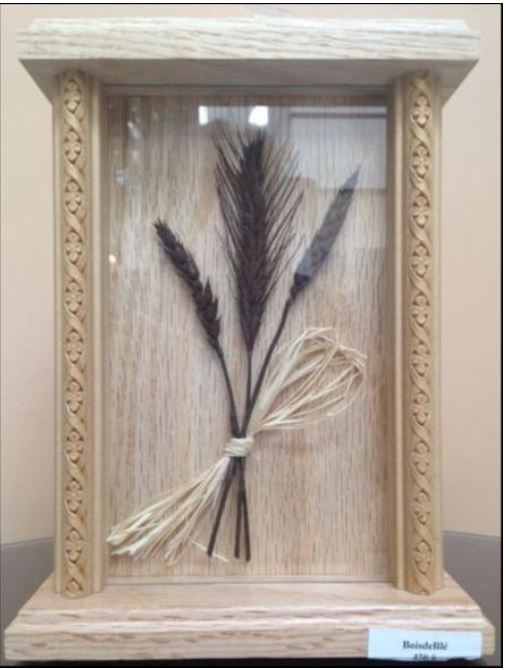 U-20 DesMonts Arbre prix : $$ 17.5cm X 20cm X 26cm (6⅞’’ X 7⅞’’ X 10¼’’)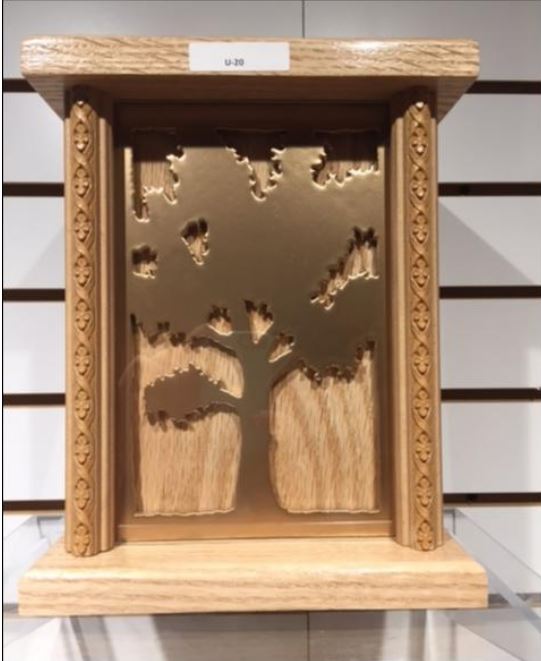 U-21 Rainville Chêne prix : $$ 18.5cm X 18.5cm X 24.5cm (7¼’’ X 7¼’’ X 9⅝’’)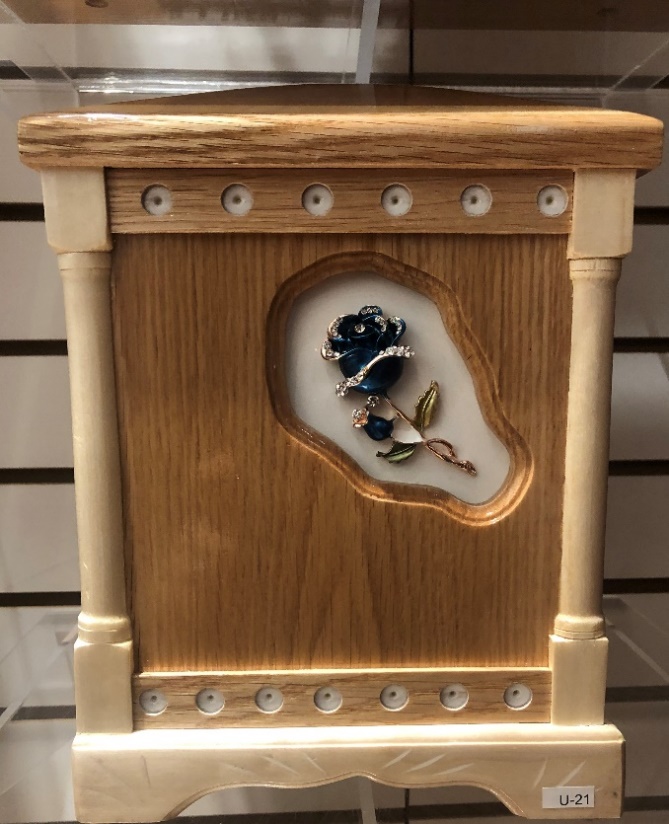 U-22 CAG bébé prix : $$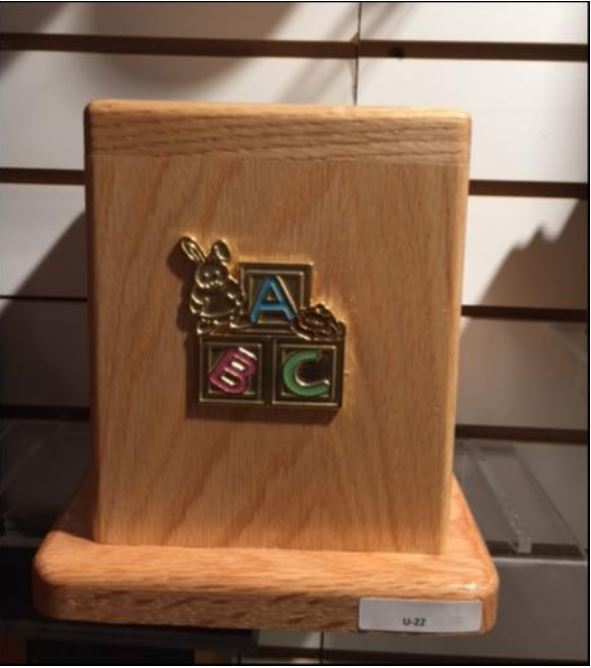 U-23 CAG Double prix : $$$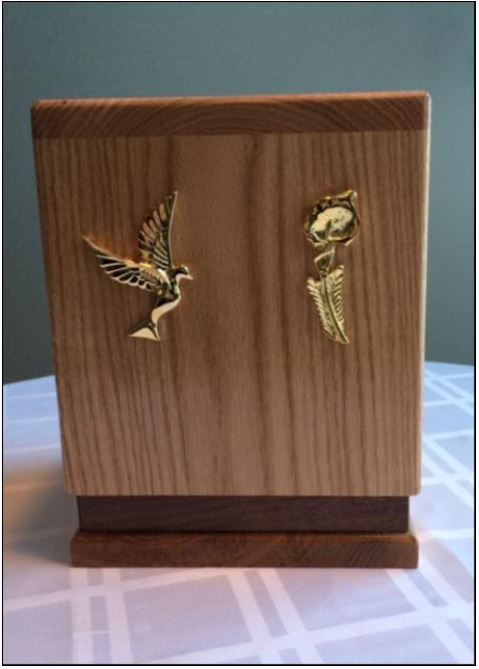 U-53 Joyal Merisier #5 prix : 264$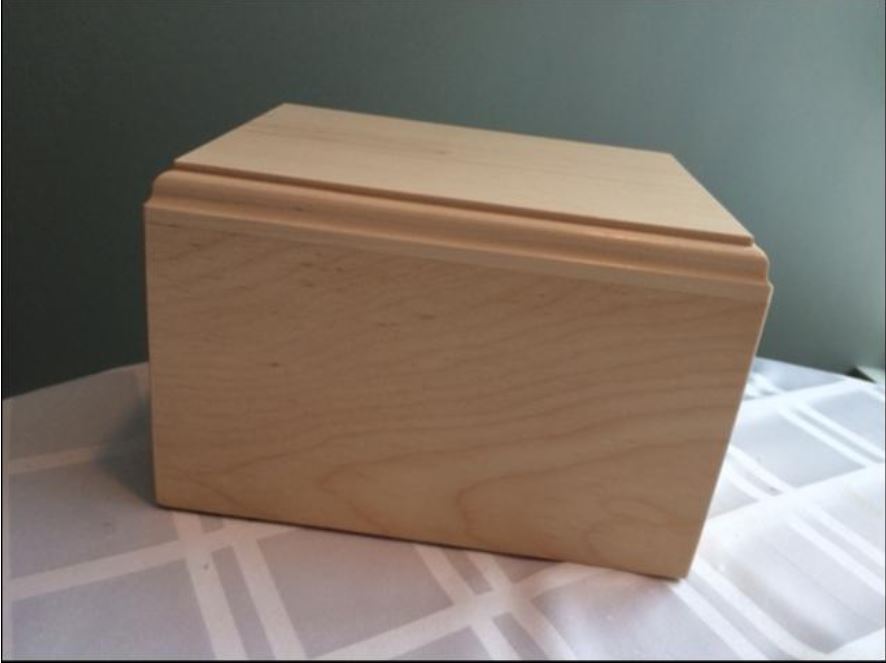 17.5cm X 22.5cm X 14.5cm (6⅞’’ X 8⅞’’ X 5¾’’)U-54 DesMonts Peuplier prix : $$ 17.5cm X 20cm X 26cm (6⅞’’ X 7⅞’’ X 10¼’’)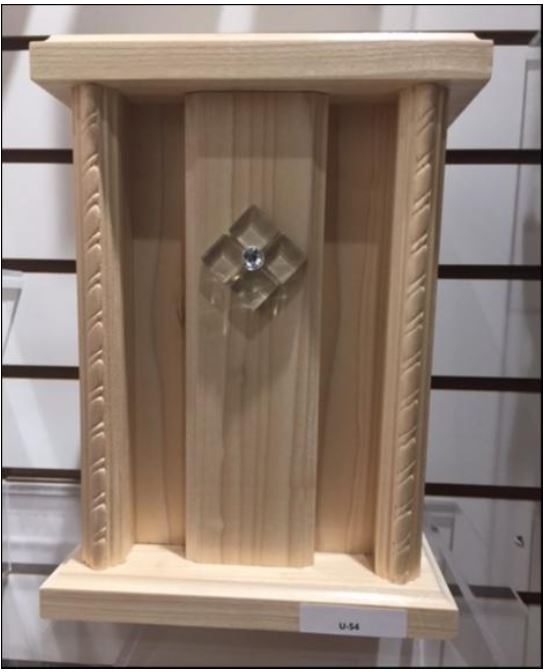 U-64 CAG Hauteur (gravure arbre, croix, colombe ou rose) prix : $$ 16.5cm X 23cm X 27cm (6½’’ X 9’’ X 10⅝’’)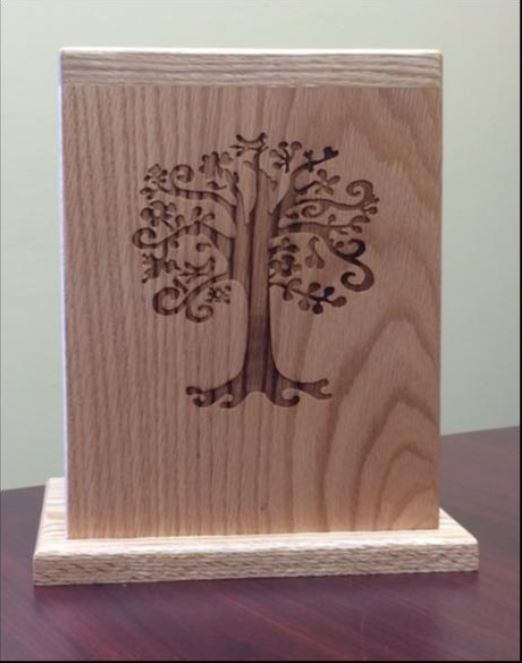 U-65 CAG Largeur (gravure arbre, croix, colombe ou rose) prix : $$ 16.5cm X 30cm X 20.5cm (6½’’ X 11⅞’’ X 8⅛’’)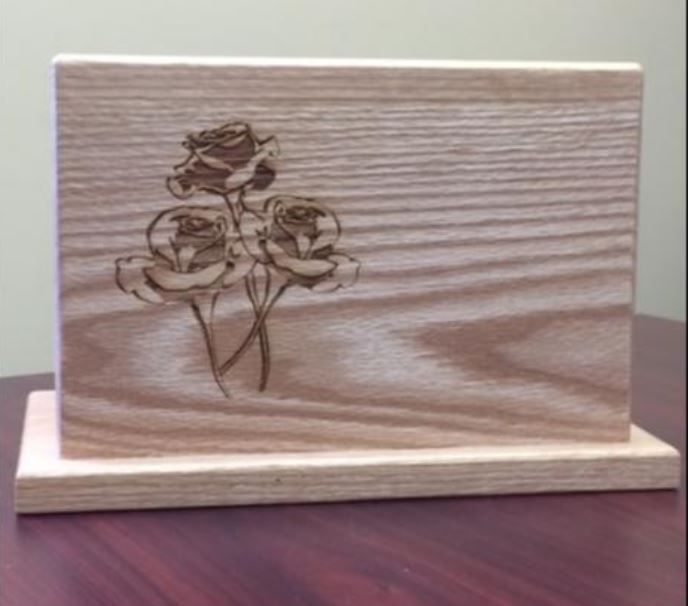 U-80 Victo Bois prix : $$ 15.5cm X 23cm X 13 cm (6⅛’’ X 9’’ X 5⅛’’)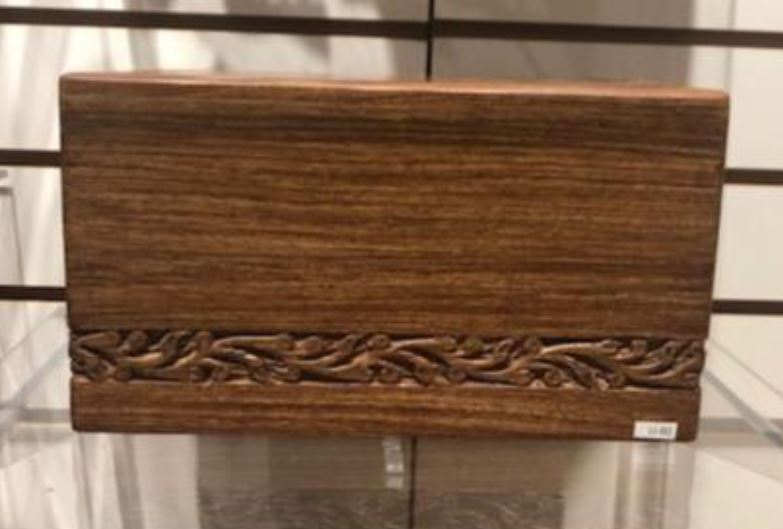 MarbresU-28 Multi Écono 130 prix : $$ 13.5cm X 13.5 cm X 24cm (5⅜’’ X 5⅜’’ X 9½’’)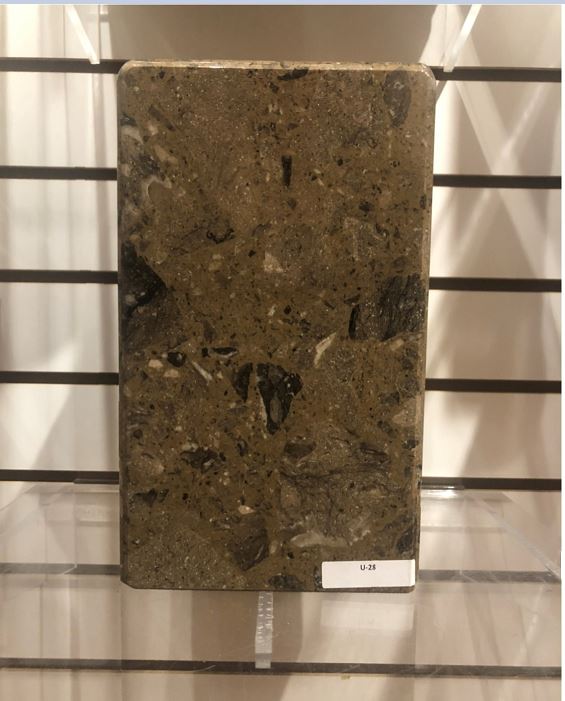 U-45 InnGerberaD prix : $$$$$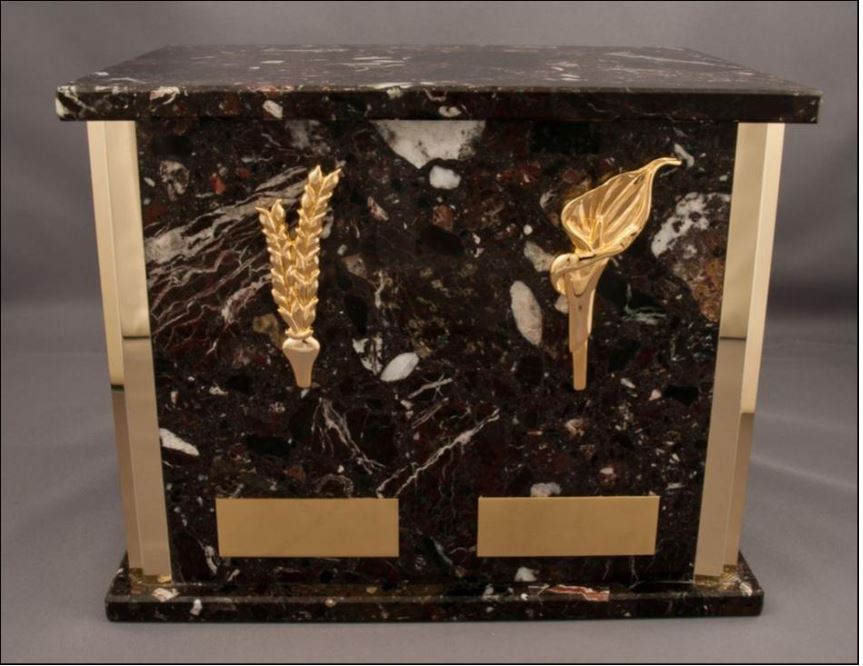 U-46 InnChrysanthemeD prix : $$$$$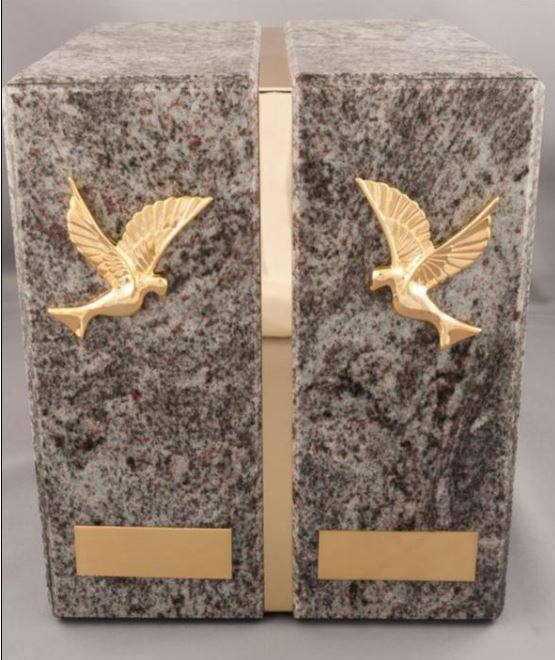 U-47 InnVioletteD prix : $$$$$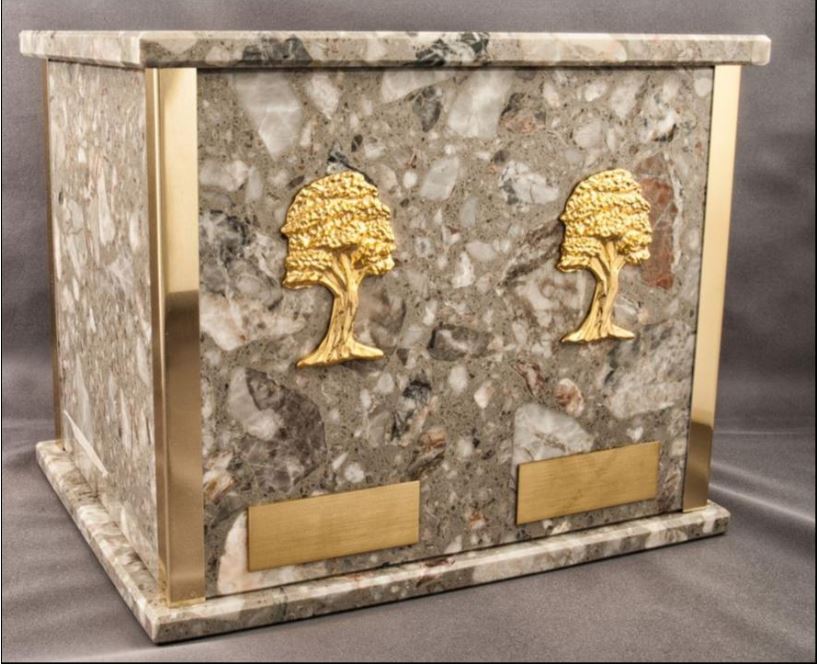 U-48 InnLysD prix : $$$$$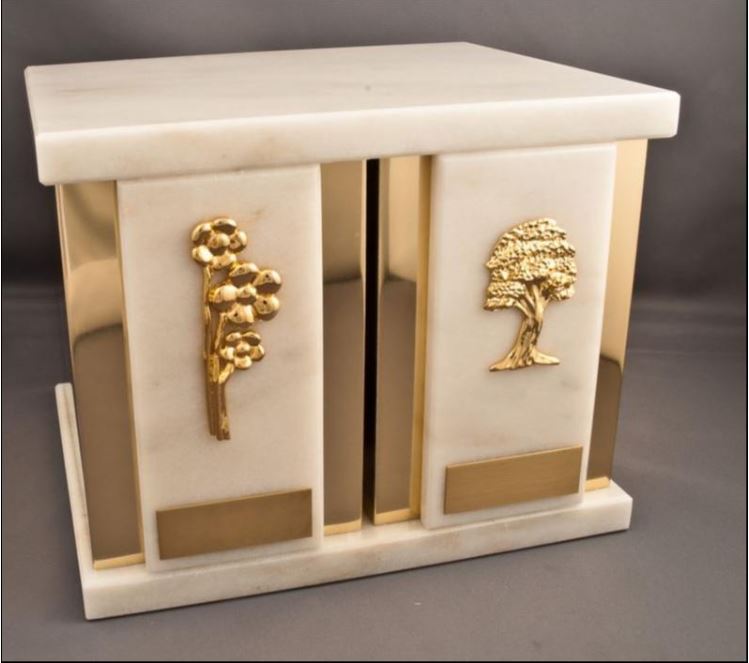 U-66 InnViolette (choix de couleurs et ornement inclus) prix : $$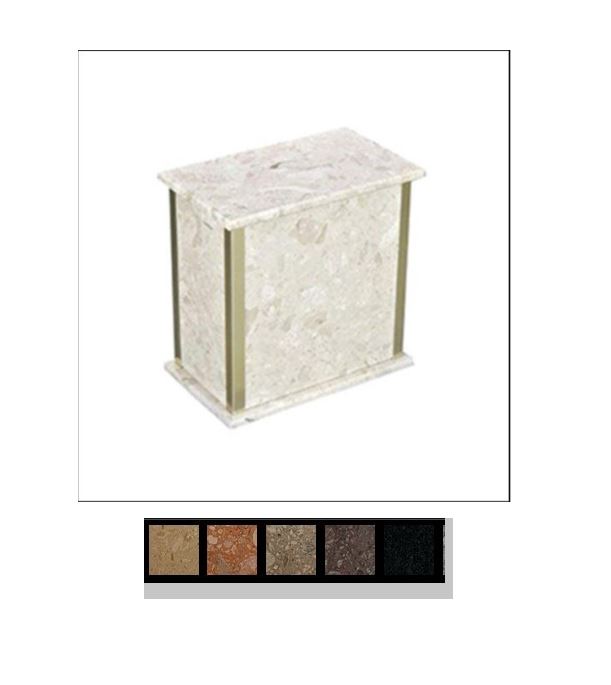 20.5cm X 12.5cm X 22.5cm (8⅛’’ X 5’’ X 8⅞’’)U-67 InnVésuvio prix : $$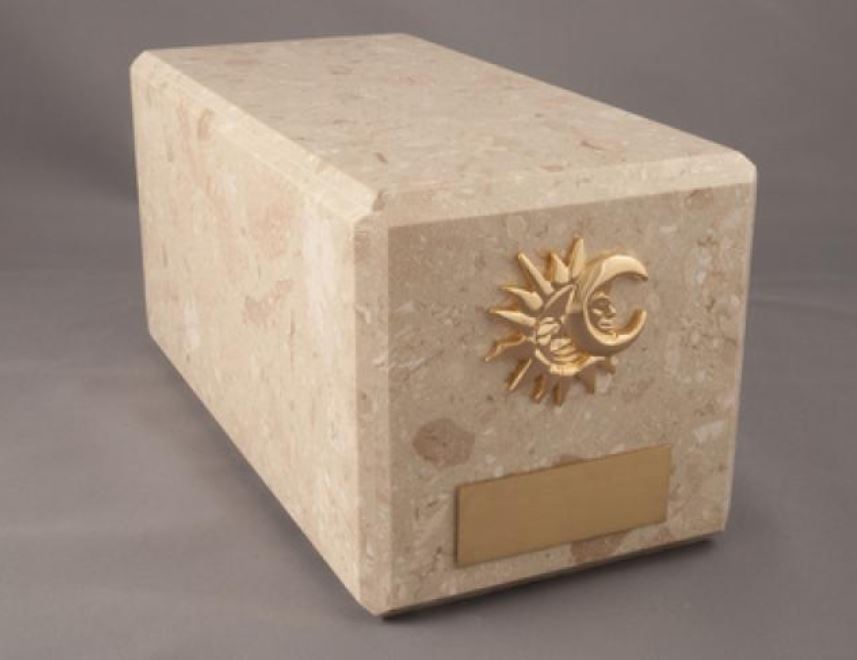 U-ÉcologiqueU-6 Bamboo Eco Naturel prix : $$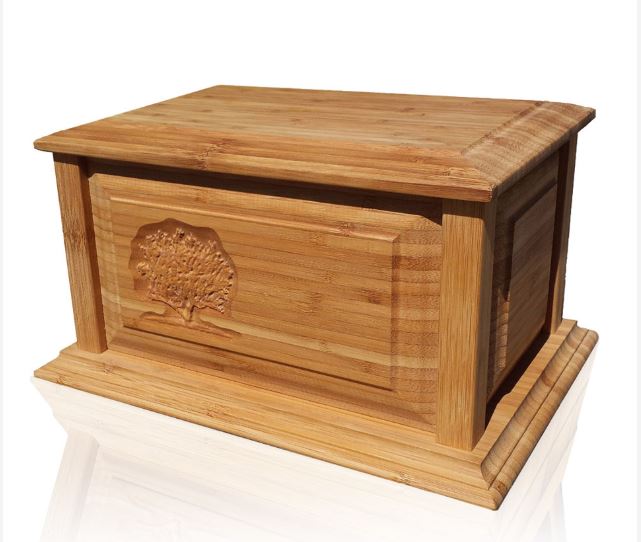 U-24 Dodge Écologique prix : $$ 15cm X 15cm X 27cm (5⅞’’ X 5⅞’’ X 10⅝’’)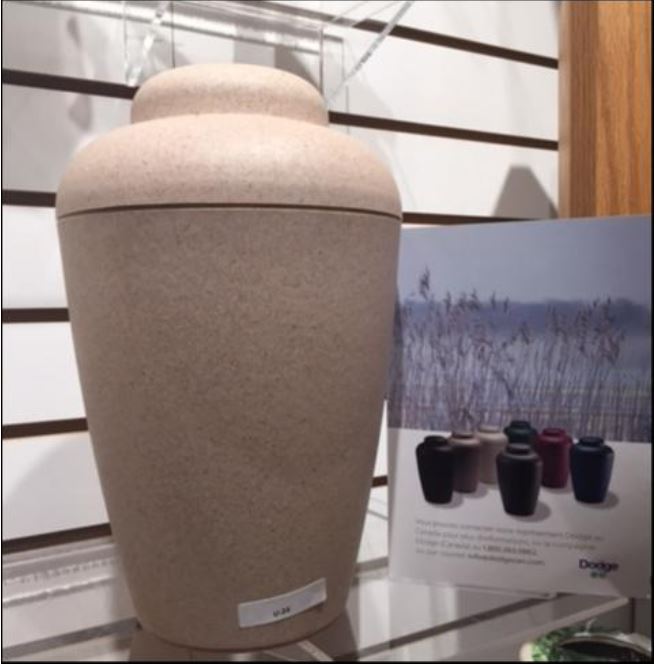 U-25 Bios Écologique (Arbre) prix : $ 14cm X 14cm X 33cm (5½’’ X 5½’’ X 13’’)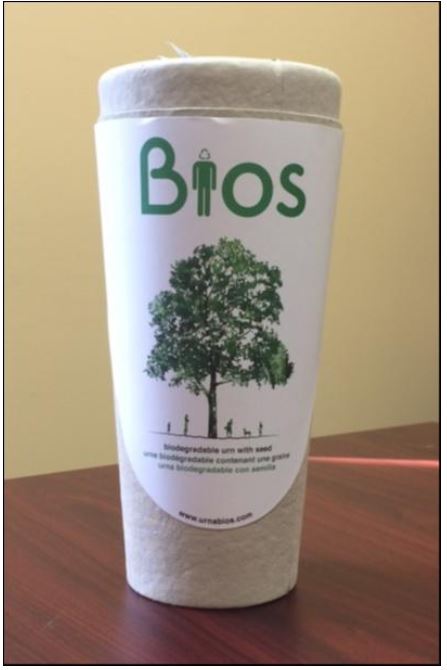 U-26 Joyal Rotin Prix : $$ *Dimensions irrégulières 22cm X 22cm X 30cm (8⅝’’ X 8⅝’’ X 11⅞’’)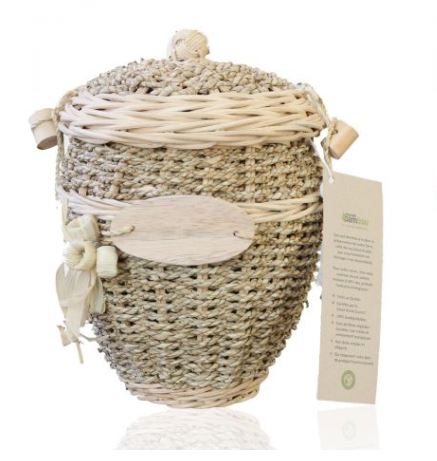 U-74 Joyal Bio prix : $$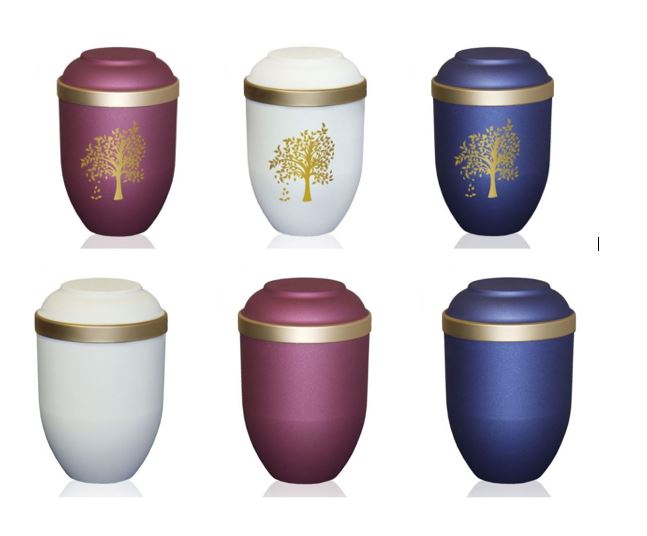 U- 82 Joyal Bamboo 160 prix : $$ 17cm X 17cm X 23cm (6¾’’ X 6¾’’ X 9’’)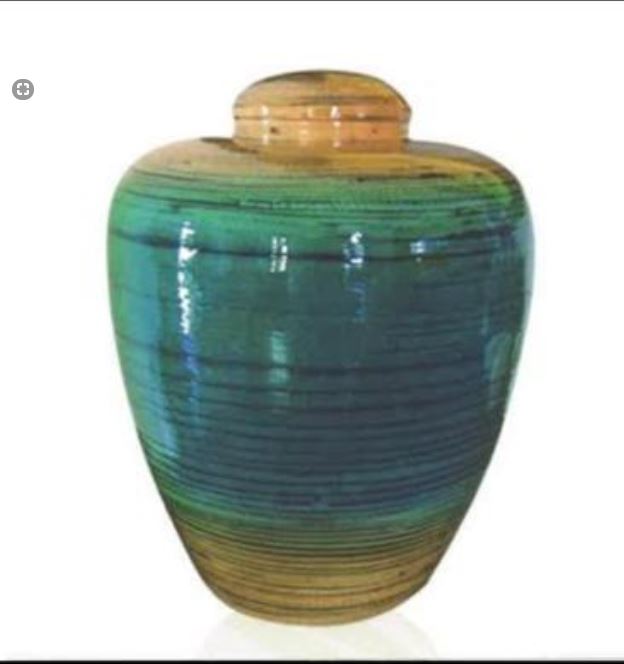 U-83 Joyal Bamboo 162 prix : $$17cm X 17cm X 23cm (6¾’’ X 6¾’’ X 9’’)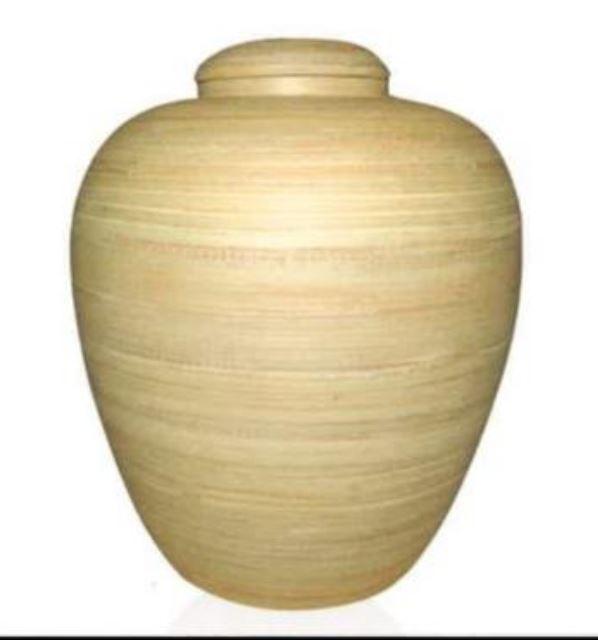 U-84 Joyal Bamboo 163 prix : $$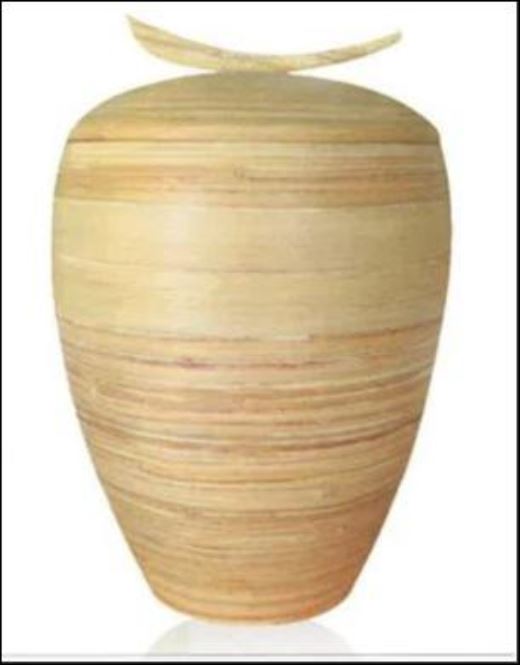 Céramique et fibre de verreU-49 Ross M prix : $$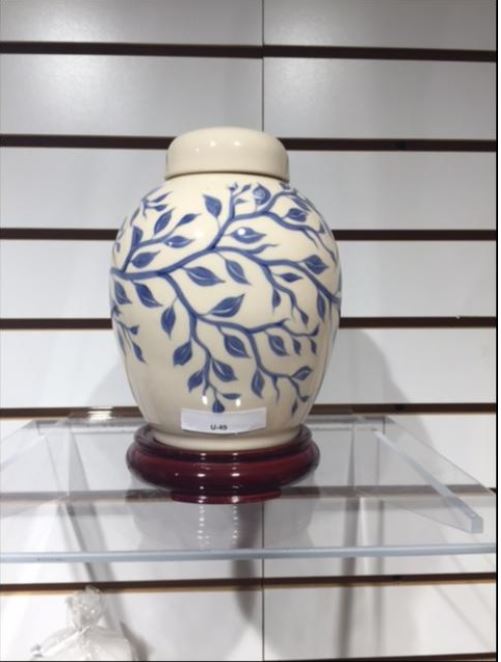 U-51 Ross G prix : $$$ 18cm X 18cm X 22.5cm (7⅛’’ X 7⅛’’ X 8⅞’’)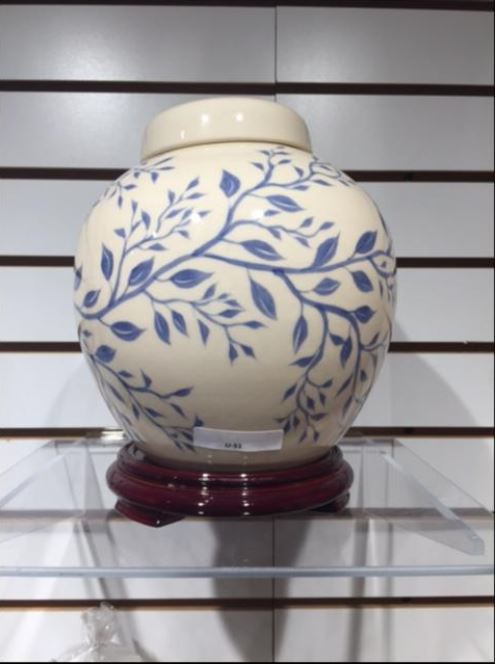 U-85 Joyal Fibre de verre prix : $$ 17cm X 17cm X 22.5cm (6¾’’ X 6¾’’ X 8⅞’’)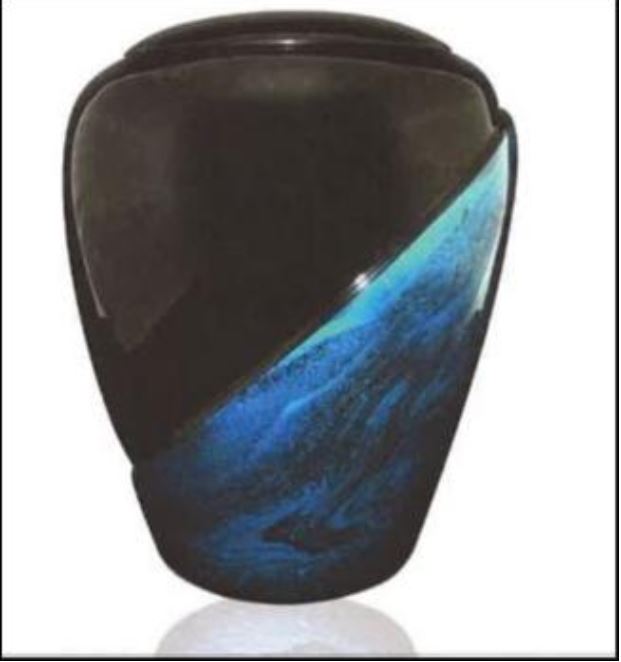 